April 2020 Newsletter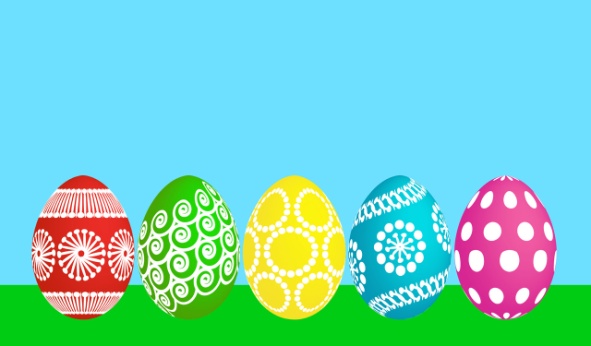 Hello everyone- hope you all keeping safe and well during these very strange times!We are all missing you very much and just wish we could get back to normality- we will- just hang on in there.Our setting and staffWe are now closed altogether until we are instructed otherwise and like many settings in the same position, are registered as “inactive”. Rosie, Sian, Nicola, Romily and myself are all well and at home with our families- and like yourselves trying to keep life going as best they can.Keeping in touchWhilst we not in preschool, I keep checking my emails regularly, so if you want to get in touch for any reason please drop me an email, or happy for messages via messenger.Many of you who have already joined our private facebook group will see I have been keeping in touch  on there as well. If you are a facebook user and not yet part of the group- please search for us “ Addingham Preschool parents & carers” and request to join.Nursery FundingThankfully we have been advised that the Nursery Funding for the forthcoming term is to continue. This is our only form of income as we aren’t charging fees and fund raising ideas have been scuppered for now!FundraisingI would imagine that online sales have sky rocketed and maybe this is a timely reminder to ask you, (if you haven’t already done so) to register with Easyfundraising. Download the Easyfundraising app from your app store… You could also just register on line, but an app is easy on your ipad or phone. When it asks you to “choose a cause” that is us- Addingham Pre-School- search for us in the browser then click, then it will just ask you for your basic details. Simple.Everytime you wish to shop on line -there are hundreds of categories and high street shops to shop from…. Simply go through easyfundraising  and select the site you wish to browse/purchase and then spend! We will then get a % of the money you spend. Therefore don’t go straight to the likes of Amazon, and any other site directly- go through easy fundraising- easy!!https://www.easyfundraising.org.uk/blog/how-does-easyfundraising-work-a-guide-for-shoppers/Safety Notice mini eggs warningWith Easter upon us please be aware that Mini Eggs have a warning on the back - not suitable for children under 4. Solid chocolate eggs pose a choking risk to children - they're very similar in shape and size to grapes.TwinklWe use this  site in preschool for many of our downloadable resources,Twinkl have created a free version for parents to use during this time. It’s not as comprehensive as the one I have access to but - if you can find your way around it, there may be something you could download and use as an activity for your child.https://www.twinkl.co.uk/resources/home-early-years/early-years-class-management/school-closure-home-learning-classroom-management-eyfs-early-yearsI know a few parents are using this and some finding it quite understandably tricky , but I have attached a few  Easter themed resources which you may be interested in. My site ( which we pay for) has tons and tons of activities and it’s a case of me deciding what everyone would be interested in and sending it to you. I am more than happy for you to send me an individual request for some activities. Just tell me what you want- this could be anything from maths related activities, activities based around a particular interest e.g. transport, planting and growing, life cycles, spring, animals, activities around favourite books e.g. Tiger who came for Tea…. The list is endless- just let me know and I will send some activities out individually.Other Activities I know it can’t be easy thinking of new things to keep your child occupied at the moment. You may well have thought of all these and given them ago, but off the top of my head……BakingFree Painting/ potato printingColouring and drawingBuilding modelsCar washingHelping with chores(!)Play ‘shops’ with empty boxes and containersMake flower potions with water and petals from flowers you are about to throw away!Pairing socksGardening- give them their own patch to dig and fill containers in or run tractors, diggers through, help with planting and wateringSand playSoapy water play with jugs and containersScissors- they love to snip at plastic/paper straws, cut out pictures from magazines etcPainting stonesMessy play- gloop which is cornflour and water mixed togther, shaving foam in traysBatch of play dough / pastry and cuttersSharing books and stories- talk about what’s happening, the characters, finding things in pictures, what do you think might happen next?Blowing  bubblesWater painting- give them some water and a paintbrush and they will ‘paint’ anything outside!Junk modelling with empty boxes and containers.Large empty cardboard boxes make great cars!Outdoor obstacle coursesChalking on paths outside your house- maybe hopscotchBall games- catching, throwing and kickingCollecting natural objectsLearn to ride a bikeChildren’s YogaSocial distancing nature walks or walk around garden looking for signs of springBug huntingSpotting numbers, letters and shapes in the environment- inside or out.Board games, jigsaws, lotto, bingo, i-spy, how many can you findTreasure Hunts/ Egg huntsI could go on and on, but there might be something there to have a go at for now!This is a good site to have a look at toohttps://hungrylittleminds.campaign.gov.uk/And finally…We are up against some very trying times and I know you will all be aware of the guidelines we all have to adhere to . Looking after ourselves is very important. There is lots of information out there for us to read but take a look at this you may find it helpful.https://www.gov.uk/government/publications/covid-19-guidance-on-supporting-children-and-young-peoples-mental-health-and-wellbeing/guidance-for-parents-and-carers-on-supporting-children-and-young-peoples-mental-health-and-wellbeing-during-the-coronavirus-covid-19-outbreakTake care everyone, keep up you great work of looking after everyone and hopefully see you soon! We can do this together!xxxxx